ČETVRTAK, 21.5.2020.USPOREDI BROJEVE ZNAKOVIMA >,<,=80           84                                       80            8786            86                                       82 	8087           85                                        89              80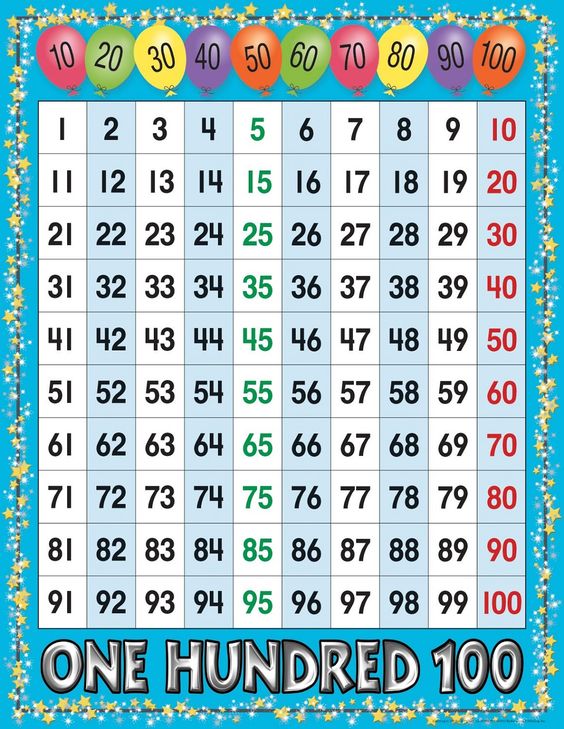 NAPIŠI SVE BROJEVE IZMEĐU 82 I 89.NAPŠI SVE BROJEVE VEĆE OD 80 A MANJE OD 86.NAPIŠI SVE BROJEVE VEĆE OD 85 A MANJE OD 90.